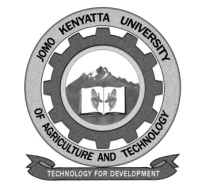 W1-2-60-1-6JOMO KENYATTA UNIVERSITY OF AGRICULTURE AND TECHNOLOGYUNIVERSITY EXAMINATIONS 2014/2015YEAR 2 SEMESTER I EXAMINATION FOR THE DEGREE OF BACHELOR OF SCIENCE AGRI-ECONOMICS AND RURAL DEVELOPMENTAER 2209: AGRICULTURE AND RURAL DEVELOPMENT   DATE: April 2014						  	TIME: 2 HOURSINSTRUCTIONS: ANSWER ALL QUESTIONS IN SECTION A AND ANY TWO IN SECTION B SECTION A (60 MARKS): ANSWER ALL QUESTIONSQUESTION ONE Explain the core values included in Sen’s economic development approach.												(3marks)Define the post 1970s new concept of economic development 		(2marks)What are the societal objectives of development?				(5marks)QUESTION TWOExplain global perspectives of the importance of agriculture in economic development									(3marks)Explain the major reasons for development of agriculture		(7marks)QUESTION THREEDiscuss issues to consider about agriculture and rural development in relation to overall national development of developing economies.					(10marks)QUESTION FOURDiscuss the anomalies of agrarian systems of South America, Asia and Africa along the following lines:In these regions the majority of farmers are small holders with relatively small parcels of land, yet in South America and Asia food output is sufficient for domestic consumption and exports whereas in Africa most countries are food deficient 											(5marks)Productivity of large scale farming systems seem to be lower, according to studies, than in medium and small holder farming systems.			(5marks)QUESTION FIVEDiscuss the determinants of price and availability of agricultural labour in developing countries 										(10marks)QUESTION SIX Explain the situation of imperfect factor market in agrarian systems.	(4marks)Explain how the imperfect factor market justify money lending and share cropping 											(6marks)SECTION B: 40 MARKSQUESTION SEVEN (20 marks)Discuss the role of agriculture in economic development in developing economies.													(20marks)QUESTION EIGHT (20 marks)By use of graphs portraying hypothetical probabilities for crop yields explain the risk-aversion decision of peasant farmers.					(11marks)Explain the behavior of farmers and their reaction to lack of support from policy makers.									(3marks)Explain why economics of subsistence farming by the landlords and money lenders make the peasant respond the way they do.				(3marks)Comment on how the government and the private investor support would facilitate the farmers in making risk-averse decisions.				(3marks)QUESTION NINE (20 marks)Discuss the following:Status of transition to commercial agriculture				(5marks)Issues of green revolution 							(5marks)Impact of green revolution 							(5marks)Role of international community in technology development and transfer. 												(5marks)